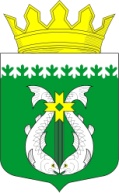 РОССИЙСКАЯ ФЕДЕРАЦИЯ РЕСПУБЛИКА  КАРЕЛИЯСОВЕТ ДЕПУТАТОВ МУНИЦИПАЛЬНОГО ОБРАЗОВАНИЯ «СУОЯРВСКИЙ РАЙОН»        XXVIII сессия                                                                                                   IV  созыва РЕШЕНИЕ   28  января   2021 года                                                                                               №  281О внесении изменений в Решение Совета депутатов муниципального образования «Суоярвский район» XXXV сессии III созыва от 25 августа 2016 года №337В соответствии со статьей 156 Жилищного кодекса Российской Федерации, Федеральным законом от 06.10.2003 №131-ФЗ «Об общих принципах организации местного самоуправления в Российской Федерации, методическими указаниями установления размера платы за пользование жилым помещением для нанимателей жилых помещений  по договорам социального найма и договорам найма жилых помещений государственного или муниципального жилищного фонда, утвержденными приказом Министерства строительства и жилищно-коммунального хозяйства Российской Федерации от 27.09.2016 №668/пр, Совет депутатов муниципального образования  «Суоярвский район» РЕШИЛ:1. Внести в Порядок установления размера платы за пользование жилыми помещениями (плата за наем) для нанимателей жилых помещений по договорам социального найма и договорам найма жилых помещений государственного или муниципального жилищного фонда расположенного на территории МО «Суоярвский район», утвержденное решением ХХХV сессии III созыва от 25.08.2016 г. № 337 (далее – Порядок) следующие изменения:1.1. абзац 1 пункта 2.3. раздела II Порядка изложить в редакции:«Величина базового размера платы за наем жилого помещения составляет 48 руб. 53 коп. за один кв. метр общей площади жилого помещения в месяц. Базовый размер платы за наем жилого помещения определяется по формуле Нб = СРс *0.001, где».1.2. коэффициент соответствия платы, установленный в Приложении №2 к Порядку, изложить в редакции:«Коэффициент соответствия платы устанавливается в размере:Поросозерское сельское поселениеНайстеньярвское сельское поселениеВешкельское сельское поселение Лоймольское сельское поселение а».2. Администрации муниципального образования «Суоярвский район» проинформировать нанимателей жилых помещений муниципального жилищного фонда об изменении размера платы за жилое помещение не позднее, чем за 30 дней  до даты представления платежных документов, на основании которых будет вноситься плата за жилое помещение в ином размере, путем опубликования соответствующей информации на официальном сайте в информационно-телекоммуникационной сети «Интернет», в районной газете «Суоярвский вестник», на платежных документах.Председатель  Совета депутатов МО «Суоярвский район»,Глава муниципального образования «Суоярвский район»                                                                                               Н.В. Васенина                                                                                                                                                          Жилые помещения, имеющие все виды благоустройства0,129Имеющие не все виды благоустройства0,134Не имеющие благоустройства0,073Населенный  пунктЛахколампиНайстеньярвиТойволаСуоекиЛеппяниемиБлагоустроенные  жилые  помещения0,156Полублагоустроенные0,1290,142Не  имеющие  благоустройства0,0830,0760,12Жилые помещения, имеющие все виды благоустройства0,16Имеющие не все виды благоустройства0,117Не имеющие благоустройства0,084Населенный пунктВегарусПийтсиекиЛоймолаРайконкоски  ЛеппясюрьяСуйстамо  СанлахтиЖилые  помещения имеющие все  виды благоустройства0,160,1210,144Имеющие не все виды благоустройства0,1060,0930,12Не имеющие  благоустройства0,0840,0760,0710,085